United Nations Security CouncilAgenda - Improving Effectiveness in Peacekeeping Missions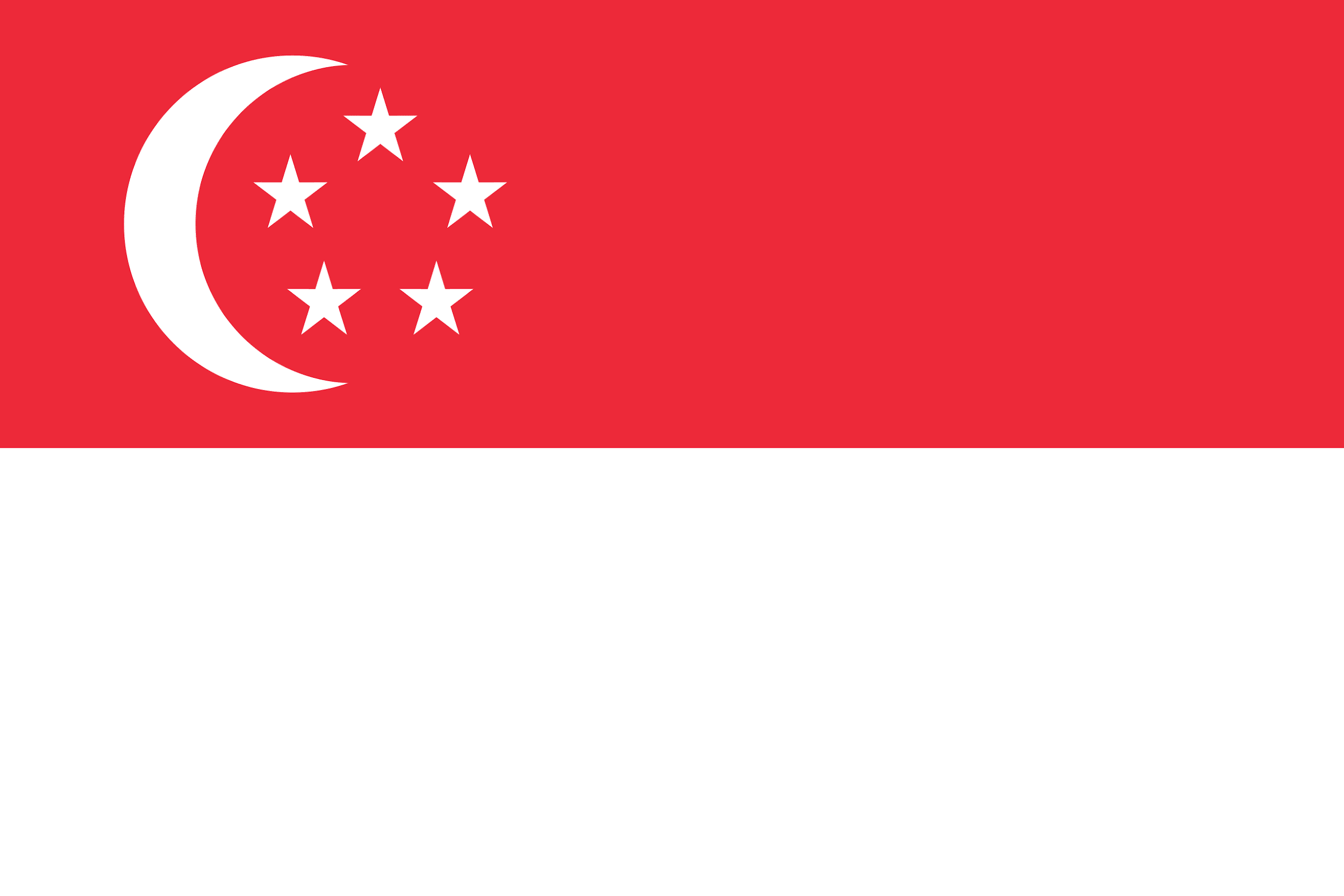 Submitted by: SingaporeThe importance of peacekeeping missionsCountries that have been stricken by disease and war, normally get assistance from the international community through U.N. peacekeeping missions. United Nations Peacekeeping began in 1948 with the peace talks between Israel and its Arab neighbors. Since then, more than 70 peacekeeping operations have been deployed with military and civilian personnel participating from more than 120 countries.Singapore’s role in UN peacekeeping missionsSingapore has always viewed world peace as a necessary condition for the political and economic survival of small countries like Singapore and we believe that UN peacekeeping operations have made a significant contribution to international peace. We have taken part in 17 peacekeeping and observer missions since 1989.Effective peacekeeping                                                                                                                                                                                                                                                                                                                                                                                                                                                                                                                                                                                                                                                                                                                                                                                                                                                                                                                                                                                                                                                                                                                                                     To achieve peacekeeping objectives, it needs to be effective. UN Mission in Liberia is perhaps the most successful example on record. The two Liberian civil wars, between1989-2006, left heavy collateral damages. The mission worked with other organizations in 2003  to bring about disarmament and peace. Later, in a survey a majority of Liberians said that the peacekeeping mission did improve the security situation and human rights conditions in their country.  Singapore’s vision on improving peacekeepingSingapore believes investing in technology and information analysis will improve peacekeeping effectiveness.For instance, we are partnering with Peacekeeping Operations and Field Support to add Geographic Information System capabilities to existing situational awareness tools.ConclusionSingapore would like to continue its commitment for peacekeeping missions and welcome feedback from the citizens of the impacted countries to make a real difference.